Opakovanie na 3. písomnú prácu      -  Pracovný list číslo 11) Znázorni na číselnej osi čísla 2,78; 1,3;  2,5; 	1,3	2,5	2,78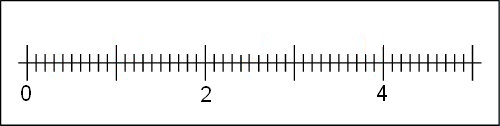 2) Porovnaj	a) 38,21      <	48,31	b) 75,01      <	75,02	c) 3,23	       <	4,233)Zaokrúhli	a) na desatiny 4,5689		4,6	b) na stotiny 0,07542		0,08	c) na tisíciny 45,2367	            45,2374) 	8,3 dm = 0,83 m	9 cm =0,09m	80 000 mm =80m	200 mm = 2 dm5) Štvorec má obvod  30,4 cm. Koľko meria jeho strana?	30,4 cm : 4= 7,6 cm6) Aký je obsah obdĺžnika so stranami 34 mm a 7,2 cm?	a= 34 mm=3,4 cm	b=7,2 cm	S=a.b=3,4 cm . 7,2 cm = 24,487) 	5 cm2 = 500mm2	13 m2 = 130000cm2	2 ha = 200a8)  25,58+13,257=	12,012+0,125	4,25 . 2= 	65,825-1,24=	0,358 . 4=(to si skontroluj na kalkulačke)9) Narysuj pravý (presne 90°), priamy(presne 180°), tupý uhol(viac ako 90°) a uhol väčší ako 180°10) Odmeraj uhly a narysuj im os uhla:Tento ti musí vyjsť viac ako 90°(tupý)	Tento ti musí vyjsť menej ako 90°(ostrý)